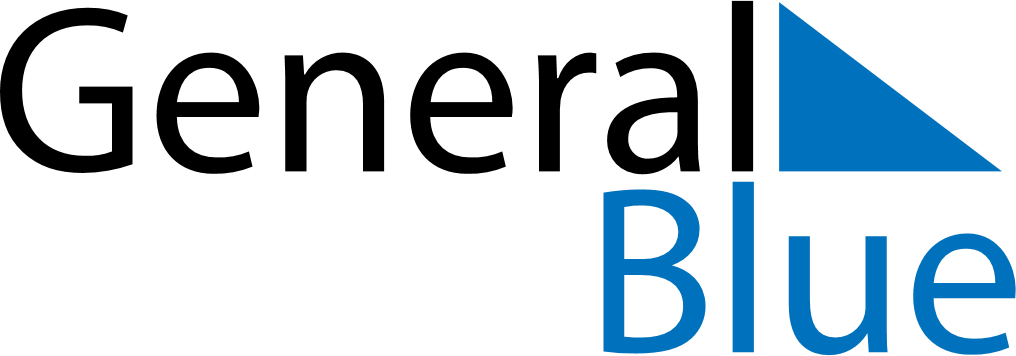 June 2021June 2021June 2021June 2021June 2021June 2021ArubaArubaArubaArubaArubaArubaSundayMondayTuesdayWednesdayThursdayFridaySaturday1234567891011121314151617181920212223242526Dera Gai27282930NOTES